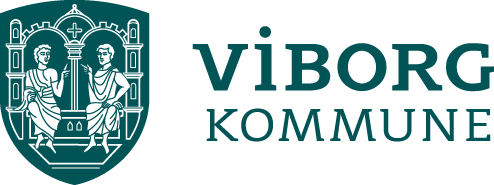 PAKKEKATALOGPersonlig pleje og praktisk hjælpFritvalgs området i Viborg KommuneIndholdsfortegnelse:         ForordPakkekataloget er et fagligt arbejdsredskab, mellem godkendte leverandører af personlig pleje og praktisk hjælp og Visitation sundhed og omsorg, hvor alle ydelser i forhold til servicelovens § 83, 83a og 84 er defineret i en pakkeramme. Dette danner grundlaget for at sikre borgers behov for personlig pleje og praktisk hjælp, og at leverandørerne afregnes for den ydede støtte.Fagligheden og borgerens skiftende behov i centrumPakkemodellen skal give leverandørernes personale de videste mulige rammer for, at kunne levere den nødvendige og relevante hjælp hos den enkelte borger. Ofte skifter borgerens behov for hjælp indenfor kort tid i enten opad eller nedadgående retning. Vores pakkemodel er udviklet ud fra et ønske om at undgå at anvende unødig tid på dokumentation og korrespondance herom. For os er borgerens behov, fleksibilitet, hurtige tilpasninger og mindst mulig, men relevant dokumentation, lig med kvalitet i opgaveløsningen. Tildelingen af ydelser via pakker, fordrer at leverandøren, som er tættest på borger, skal forholde sig til borgers funktionsevne, og dermed bliver en central del af den faglige vurdering. For os er det reelt samarbejde og en måde hvorpå vi sætter borgeren og dennes behov i centrum – hver dag. Styring og ensartethed i serviceniveauStyring i forhold til et ensartet serviceniveau og økonomien er nødvendig. For os betyder det, at vi har fokus på større ændringer i hjælpen og mere permanente ændringer. Fx er det kun ændringer i hjælpebehovet ud over 14 dage myndighed og leverandørerne er i dialog om. Hvorfor? Fordi vi vil fokusere på den direkte borgerrettede opgaveløsning samtidig med at vi prioriterer styring på det der betyder noget. Borgerens funktionsniveau afgør hjælpenI Viborg Kommune er det den samlede faglige vurdering af borgerens funktionsniveau, der er afgørende for den hjælp der visiteres. Myndighed og leverandørerne har sammen en central opgave, i at beskrive og vurdere den enkelte borgers funktionsniveau. Det er en fælles opgave, at afdække og kvalificere borgerens behov og vi tror på, at et tæt og velfungerende samarbejde mellem myndighed og leverandører, er en helt central for at vi lykkedes med vores kerneopgave; ”Samarbejde med borgeren om et selvstændigt, meningsfuldt og aktivt liv – hele livet.”Funktionsniveauet hos den enkelte borger er hele grundpillen i samspillet mellem myndighed og leverandør. Både i forhold til at visitere den rette hjælp og at kunne arbejde målrettet med rehabiliteringsindsatsen. Tid og økonomien må aldrig blive styrende for den hjælp, som borgeren får. Vores mål er; at skabe en rød tråd mellem borgers funktionsniveau, de faglige vurderinger, de visiterede og leverede ydelser og fokusområderne i borgerens handleplaner.                                           Anni Dahl Rasmussen, afdelingsleder Visitation Sundhed og Omsorg                                           og Vibeke Eriksen, Leder af hjemmepleje og hverdagsrehabilitering.     Generelt om pakkerAlle ydelser er i alle pakker. Borger og leverandør aftaler den konkrete individuelle indsats i et samarbejde med udgangspunkt i borgers behov, rehabiliteringspotentialet, borgers ønsker og Viborg Kommunes kvalitetsstandard. Indsatsen tager udgangspunkt i det retningsgivende formål og en rehabiliterende tankegang samt borgers funktionsevne, med det formål at støtte borger i, at se mulighederne i, at klare sig selv mest muligt mhp at funktionsevnen øges og hjælpen begrænses. Generelt er kravet at leverandøren i tæt samarbejde og dialog med borger skal arbejde på, at vedligeholde eller bedre borgers funktionsevne, og ved fald i borgers funktionsevne, f. eks. ved sygdom, er opmærksom på behov for øget støtte eller en rehabiliterende indsats.I hverdagen sættes små realistiske mål, som man samarbejder om at indfri, uanset om der leveres hjælp efter § 83a eller § 83. Pakkekataloget er bygget op omkring servicelovens § 83, 83a og 84 og Fælles Sprog III (FSIII). Pakkekataloget danner, sammen med den konkrete individuelle vurdering og det politisk godkendte serviceniveau, grundlaget for den afgørelse som visitator træffer og den efterfølgende indsats hos borger. Visitators samlede faglige vurdering af borgers funktionsevne afgør den samlede faglig funktionsniveau ud fra en konkret individuel helhedsvurdering. Dvs. at en borger kan have mange forskellige scorer i Funktionsevnetilstandene indenfor de forskellige aktiviteter. Visitator har myndighedskompetencen til at vægte en score højere eller lavere, når man vurderer den samlede funktionsevne. Samlet funktionsniveauDet er den samlede funktionsniveau, som er afgørende for, hvilken pakke der visiteres til borger. Det er kun visitator der vurderer den samlede funktionsscore inden for den personlige pleje. Vurderingen tager udgangspunkt i Nuværende niveau (score) og fagligt notat i Funktionsevnetilstande inden for grupperne egenomsorg, mentale funktioner, mobilitet og de praktiske tilstande ”lave mad” og ”udføre daglige rutiner”Det samlede funktionsniveau beskrives i visitators ”samlet faglig vurdering” i NexusBeskrivelsen tager udgangspunkt i FSIII’s  5 funktionsevne niveauer. Se følgende 2 illustrationer.Fælles sprog III’s funktionsniveauer                                                                           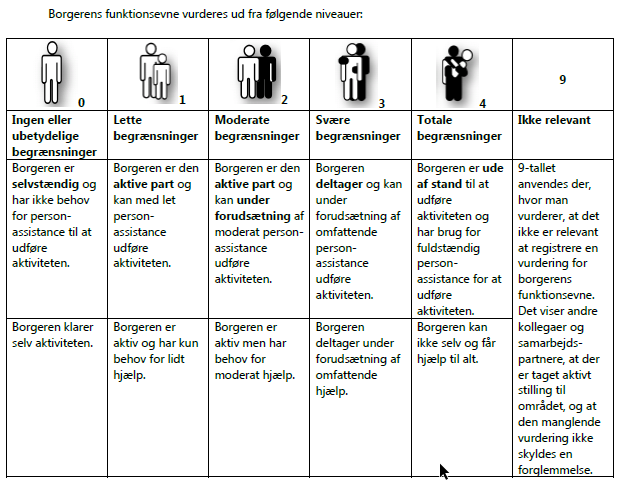 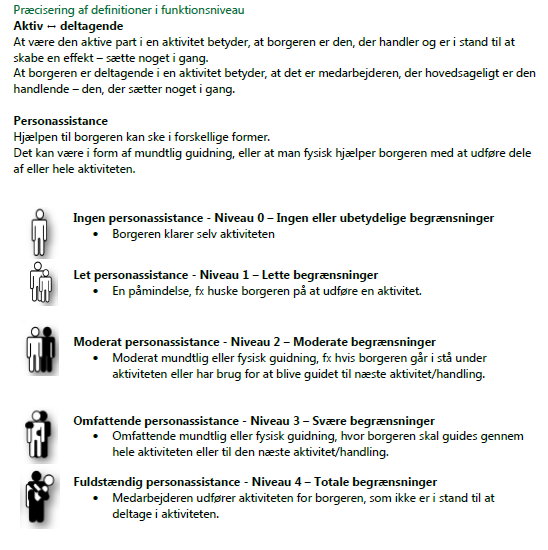 Funktionsevnetilstande – nuværende niveau (score) og fagligt notat – udfyldes af alle faggrupper, der er i berøring med borger. Er et fælles dokumentationsredskab der løbende opdateres ift borgers funktionsevne.Samlet faglig vurdering – Visitators vurdering – udfyldes af visitator.Visitator skal basere sin vurdering af borgerens samlede funktionsevne på de oplysninger, der er indsamlet om borgeren. Det skal understreges, at borgerens samlede funktionsevne ikke er et gennemsnit af funktionsniveauet for hver af de relevante Funktionsevnetilstande. I stedet er det visitators egen faglige vurdering med udgangspunkt i borgerens samlede ressourcer og begrænsninger. Det betyder, at de relevante funktionsevnetilstande vil have forskellig betydning for vurderingen af det samlede funktionsniveau, alt efter hvilken vigtighed og rolle de har for den enkelte borger. Visitator vurderer den samlede funktionsniveau ud fra en konkret og individuel vurderingVisitator kan vælge at tillægge en enkelt Funktionsevnetilstand stor betydning i forhold til det samlede funktionsniveau.For eksempel kan visitator vurdere borgers samlede funktionsniveau som 2, selvom borger scorer 1 i de fleste funktionsevnetilstande, hvis borgers mentale tilstand i forhold til at strukturere hverdagens rutiner, er meget nedsat.Visitator har myndighed i forhold til at visitere pakken.Formål og indsatsmål   I Viborg kommune arbejdes der ud fra 5 retningsgivende formål. Visitator beskriver det retningsgivende formål i afsnittet Formål i visitators samlede faglig vurdering. 
At udrede borgers funktionsniveau.At etablere kontakt til borger.At forbedre borgers funktionsniveau.At vedligeholde borgers funktionsniveau.At kompensere manglende funktionsevne.Det er det retningsgivende formål, der sætter retningen for den indsats, der leveres hos borgeren. Leverandøren omsætter disse til konkrete indsatsmål.Ved følgende retningsgivende formål, visiteres der som udgangspunkt § 83a støtte:At udrede borgers funktionsniveau. (se afklarings forløb)At etablere kontakt til borger. (se afklarings forløb). At forbedre borgers funktionsniveau.Ved følgende retningsgivende formål, visiteres der som udgangspunkt § 83 støtte:At vedligeholde borgers funktionsniveau.At kompensere manglende funktionsevne.MålgruppebeskrivelseMålgruppe for rehabiliterende indsats => udrede / etablere kontakt til borger / udviklende indsatsBorgere som har haft dyk i funktionsniveau, og hvor der vurderes behov for en afklarende indsats fra leverandør, hvor der vurderes på, hvilken fremtidig indsats/støtte borger skal have.Borgere som vurderes at have manglende forståelse og erkendelse af egen situation og tilstand, og hvor der vurderes behov for en indsats i hjemmet for at etablere kontakt til borger.Borgere som vurderes at have rehabiliterende potentiale og som igennem en tidsbegrænset rehabiliterende indsats skønnes, at kunne blive mere selvhjulpen uden forudgående træning og hvor behovet for støtte efter § 83 efterfølgende kan nedsættes. Borgere som har været igennem et træningsforløb, og som skønnes at kunne blive endnu mere selvhjulpne ved en yderligere tidsbegrænset indsats.Målgruppe for det kompenserende indsatsområde => fastholdende indsatsBorgere som midlertidigt eller varigt er ude af stand til, at varetage delopgaver i forbindelse med personlig pleje og/ eller praktiske opgaver i hjemmet og som ikke har rehabiliterings potentiale, og/eller hvor en rehabiliterende indsats ikke vil kunne bedre borgers funktionsevne. Borgere som midlertidig eller varigt ikke selv kan varetage udførelsen af nødvendige opgaver i daglig dagen.Målgruppe for det kompenserende indsatsområde => lindrende indsatsBorgere som varigt er ude af stand til at varetage opgaver i forbindelse med personlig pleje og/ eller praktiske opgaver i hjemmet, hvor fastholdelse ikke er muligt. Afklaringsforløb - 14 dages pakkerAfklarings forløb visiteres i de situationer, hvor der er et ustabilt forløb, tvivl om funktionsniveauet og rehabiliterings potentiale, samt hvor tilstanden er så ustabil, at det kan være svært at lave en beskrivelse af hjælpen og en konkret afgørelse.Afklarende pakkerEt afklarende forløb indeholder en §83a indsats (rehabiliteringsforløb) + en tillægspakke så der er tid til at afdække og arbejde rehabiliterende hos borger. Det er leverandøren der vurderer den faglige indsats i tæt samarbejde mellem hjemmetræner, terapeut, sygeplejerske og disponator, og vurderer hvilken faggruppe som bedst understøtter borgeren.Man kan undtagelsesvis visitere afklarende indsats § 83 når det f.eks. drejer sig om terminale borgere, hvor der er behov for at afklare omfanget af behovet for hjælp og funktionsniveau. Der visiteres ikke tillægspakke. TillægspakkeNår en borger visiteres til et 14 dages afklaringsforløb efter § 83 a, visiteres der samtidig en tillægspakke. Tillægspakken indeholder 1 time pr. uge – og kan kun visiteres af en varighed af 14 dage (sammen med 14 dages afklaringsforløb).Pakken gives med det formål, at leverandøren har mulighed for at levere en ekstra indsats i de 14 dage afklaringsforløbet varer. Pakken skal ikke bruges til den motiverende samtale (ligger i de eksisterende pakker), med derimod til en ekstra indsats i forhold til afklaring af situationen i hjemmet.Tiden bruges på at skabe rammerne for, at borger kan klare sig bedst muligt i eget hjem.Den ekstra indsats indbefatter bl.a. al den koordinering leverandøren leverer i forhold til at få afklaret borgers funktionsniveau og behov for hjælp, og i forhold til de tiltag der kan gøres for at borger bliver hel eller delvis selvhjulpen.Det kunne f.eks. være at få hjemmet indrettet således at borger kan klare sig i hjemmet uden hjælp, anskaffe de fornødne hjælpemidler mm. Det kunne være at tage med borger på hjælpemiddelservice for at afprøve skylletoilet. Det kan være koordinering med pårørende, og evt. samarbejdspartnere osv.Når afklarings forløbet ophører: Leverandøren, evaluerer og opdaterer/opretter/inaktiverer relevante funktionsevnetilstande.Hvis borger er blevet selvhjulpen, afsluttes indsatsen. Hvis borger fortsat har behov for støtte og det vurderes at borgers funktionsevne vil kunne forbedres med et tidsafgrænset rehabiliteringsforløb efter § 83a, visiteres dette i op til 12 uger. Hvis borger fortsat har behov for støtte af varig og vedligeholdende karakter, visiteres hjælp efter § 83 og borger tilbydes frit valg i forhold til den fremadrettede indsats. I alle pakker stilles der krav til leverandøren om at arbejde rehabiliterende i det omfang det er muligt og relevant ift. at bedre funktionsniveauet og nedsætte hjælpebehovet. Formålet med de afklarende forløb er, i mødet med borger at understøtte borger i at gøre mest muligt selv, i et tæt samarbejde og i dialog med borger. I hverdagen sættes små realistiske indsatsmål sammen med borger, som man samarbejder om at indfri uanset om det er iflg. § 83 eller 83a.Samtidig skal man være opmærksom på, om der opstår behov for rehabiliterende indsats f.eks. i forbindelse med sygdom eller andet, hvor borgers funktionsniveau er faldet.                   Hvis det ikke er muligt at forbedre funktionsniveauet, er forventningen, at der arbejdes målrettet med at vedligeholde borgers funktionsevne. (Se målgruppebeskrivelse ovenfor)Pakkernes indholdPakkerne tildeles ud fra visitators vurdering af borgers samlede funktionsniveau - niveau 1, 2, 3 eller 4. Pakkerne tildeles dag, aften og/eller nat. Dvs. at det ikke er antallet af besøg, der afgør hvilken pakke borger tildeles. Afgørelsen træffes udelukkende på baggrund af borgers funktionsniveau.Pakkerne indeholder alle de indsatser borger har behov for. Dvs. alle indsatser er i alle pakker.Der kan arbejdes ud fra alle retningsgivende formål i alle pakker.Dette medfører at leverandøren har mulighed for at arbejde med rehabilitering, øget faglighed, og individuelt understøtte borgeren i de daglige aktiviteter, uden at bede visitationen om ekstra ydelser.                                                                                                                                                               Pakkerne dækker et gennemsnitligt grundlæggende behov for hjælp, med udgangspunkt i hjælp til selvhjælp og borgers behov. Pakken indeholder også en midlertidig øgning af hjælp som følge af midlertidigt nedsat funktionsniveau af kortere varighed f.eks. Influenza, brud, forværring af kronisk sygdom. (se ændret funktionsniveau op-og nedjustering) Kortere varighed defineres som 14 dage.Endvidere indeholder pakkerne en generel støtte i de småting som borger ikke selv kan i dagligdagen, som f.eks. at tørre spild op, kassere gammel mad, bære skrald ud osv. Levering og dokumentation af indsatser Den valgte leverandør modtager via omsorgssystemet alle relevante oplysninger for at kunne levere støtten til borgeren. Oplysningerne findes i Funktionsevnetilstande, generelle oplysninger og samlet faglig vurdering. 
Leverandøren modtager en bestilling (pakken) i leverandørens bestillingskalender. Leverandøren går herefter ind og læser ovenstående. Leverandøren leverer den støtte der er behov for, og som det fremgår af informationerne i Funktionsevnetilstande og samlet faglig vurdering. Leverandøren afgør selv tidsforbruget til den konkrete opgave. Støtten er ikke lig pakkens gennemsnitstid, men kan være både mindre og mere – helt afhængig af borgers funktionsniveau og hjælpebehov. Tidsangivelsen på pakkerne er et internt afregningsredskab mellem myndighed og leverandør og skal derfor ikke videreformidles til borgeren. Visitator fastsætter formål og retning i samlet faglig vurdering. Derefter har leverandøren råderum og kan vælge fremgangsmåde, der svarer til borgerens behov og ønsker. Indsatsen tilrettelægges i tæt samarbejde med borgeren og dokumenteres i indsatsmål og handlingsanvisninger. I indsatsmål beskrivelse delmål (SMART-modellen), ud fra beskrevet formål i samlet faglig vurdering. I handlingsanvisning beskrives konkret hvad borger udfører og hvad medarbejder hjælper og støtter med ift til at opnå målene. 
Leverandøren har det faglige ansvar for, løbende, at regulere støtten i forhold til borgerens behov indenfor pakkerammen. Når borgers behov for indsats ændres, dokumenterer leverandøren samtidig løbende i funktionsevnetilstande og opretter skema: ”Ændring indenfor pakkerammen” (denne udfyldes når der ændres i disponering i kalenderen). Sendes ikke til visitationen. Når forandringen vurderes at være så stor at borgers funktionsniveau vil kunne rykke sig til et andet samlet funktionsniveau, skal leverandøren opdatere/oprette/inaktivere funktionsevnetilstande, samt oprette skema ”ændring uden for pakkerammen” som vises automatisk i visitationen, når denne er gemt som udfyldt. 
Visitationen laver efterfølgende en fornyet vurdering af den visiterede indsats. Tilbagemelding til visitatorLeverandøren har tilbagemeldingspligt;når leverandøren skønner, at der er væsentlige vedvarende ændringer i borgerens funktionsevne som medfører skift i borger samlede funktionsniveau.når indsatsen hos borger afsluttes.hvis en borger ikke er enig i, at en indsats afsluttes, og det ikke har været muligt at opnå enighed herom.Leverandøren har ved tilbagemeldingen opdateret funktionsevnetilstandene. Visitator foretager en opfølgning inden for en uge. Hvis opfølgningen medfører en ændret bevilling, vil denne blive tilbagedateret, se op og nedjustering. Når man scorer borgers funktionsniveau i relevante funktionsevnetilstande, er det med udgangspunkt i hvor borgers funktionsniveau scores højest overordnet set. Enten i løbet af døgnet eller over flere dage. Hvis det kun er enkelte dage, hvor borger er dårligere vil det ikke retfærdiggøre en højere funktions score samlet set.Op- og nedjusteringer – 14 dages reglen Hver gang leverandøren ændrer i disponerede ydelser, (dvs. ændrer i kalenderen) oprettes skemaet:”Ændring indenfor pakkeramme” 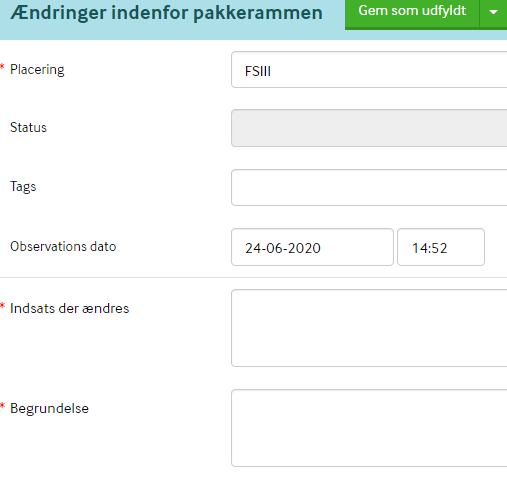 Samtidig sørger leverandøren for at opdatere/oprette/inaktivere relevante funktionsevne tilstande.Opjusteringer Leverandøren kan søge om opjustering i pakker, når borger over en 14 dages periode har haft ændret funktionsniveau og dermed i praksis behov for en anden pakke. Formålet med 14 dages perioden er at begrænse kortvarige op-og nedjusteringer mellem drift og visitation mest muligt.Leverandøren skal ved opstart af øget hjælp til borger, opretter skema: ”Ændring indenfor pakkeramme”Hvis borger kommer tilbage til normalt funktionsniveau inden for 14 dage, skal leverandøren ikke kontakte visitationen. Hvis det vurderes, at borger fortsat har ændret funktionsniveau og dermed behov for den øgede hjælp efter 14 dage, opdaterer/opretter leverandøren relevante funktionsevnetilstande.Ca. på 10. dagen af den øgede hjælp, opretter disponator skemaet ”Ændring udenfor pakkerammen” og gemmer som udfyldt. Herefter vises skemaet i visitationen.Hvis visitationen er enig i de opdaterede funktionsevnetilstande og skønner at det har indflydelse på det samlede funktionsniveau, laves ny samlet faglig vurdering eller notat i bemærkningsfeltet i skemaet. (måske skal skemaet ændres). Herefter visiteres ny pakke, med op til 14 dages tilbagevirkende kraft (Fra den dato leverandøren har dokumenteret ændringen i skemaet ”ændringer indenfor pakkerammen”). Visitator har op til 5 hverdage til at behandle anmodningen om øget hjælp.Hvis der er afvigekriterie ved borger, fordi ægtefælle hjælper borger, skal hjælpen tilrettes med det samme, såfremt ægtefællen ikke længere udfører opgaven og der er behov for øget hjælp i hjemmet. Der skal gives besked til visitationen, der ændrer det samlede funktionsniveau og pakke.NedjusteringerNedjusteringer i kompenserende pakker (§ 83) meldes til visitationen, når borgers funktionsniveau skønnes at være bedret, så det har indflydelse på det samlede funktionsniveau (se afsnit Samlet funktionsniveau s. 6). Disponator opretter skemaet ”Ændring udenfor pakkerammen” og gemmer som udfyldt. Herefter vises skemaet i visitationenVisitator har op til 5 hverdage, til at behandle anmodningen. Visitator nedjusterer pakken fra den dag leverandøren har dokumenteret borgers bedring i funktionsniveau.Ved afklaringsforløb visiteres pakken altid i 14 dage. Hvis leverandøren afslutter forløbet før de 14 dage, er gået, bibeholder de resten af pakken.Ved midlertidig kompenserende indsatser og rehabiliterende (RH) indsatser (§ 83/83a), dvs. indsatser med slutdato: Leverandøren beholder pakken i op til 14 dage efter afslutning af hjælpen, fordi der i starten af forløbet med borgeren oftest leveres en ekstra indsats. Der ændres ikke i samlet funktionsniveau i perioden, dvs. pakken ændres ikke, hvis borger bliver bedre eller dårligere i perioden. En aften og /eller natpakke kan dog sluttes jf. 14 dages reglen. Hvis leverandøren afslutter indsatsen førend der er 14 dage til slutdato, sendes der besked til visitationen, ved at oprette skemaet ”ændring udenfor pakkerammen og gemme denne som udfyldt. Visitationen afslutter pakken 14 dage efter den dato leverandøren afsluttede hjælpen.  Det vil sige at hvis driften afslutter indsatsen f.eks. 3 uger før slutdato, sættes slutdatoen til 14 dage efter ophør af hjælp. Hvis indsatsen slutter f.eks. 7 dage før slutdato, fastholdes slutdatoen.Opfølgning og tilsynDet er vigtigt, at der sker en tæt opfølgning i et samarbejde mellem leverandør og visitation på den indsats og støtte, der er visiteret til borger. Dels for at sikre, at borger får den hjælp der er behov for, dels for at sikre et ensartet serviceniveau og dels som opfølgning på rehabiliteringsforløb og effekten heraf.Det er vigtigt at der er sikret løbende kvalificeret dokumentation af borgers funktionsniveau i Nexus, så det er muligt at vurdere den samlede funktionsniveau i forbindelse med visiteringen.Der findes således 3 opfølgnings- og tilsynsniveauer for visitator:Administrativ opfølgning ved struktureret opfølgning med ”opgaver”Møde mellem myndighed og leverandør, som gøres ved behov.Visitationsbesøg hos borger.-Ved administrativ opfølgning Gennemgås dokumentationen i Nexus og funktionstilstande og generelle oplysninger opdateres. Hvis behov for revisitering oprettes ny samlet fagligvurdering og revisitation af pakker. -Ved møde mellem myndighed og leverandør. Vi har ikke fastlagte justeringsmøder, men indkalder efter behov og følger så fremgangsmåden som ved administrativ opfølgning-Ved visitationsbesøg udfyldes følgende: Funktionsevnetilstande, Generelle oplysninger og samlet faglig vurdering m.m.Der henvises også til tilbagemelding og op/nedjusteringerPraktisk støtteDen rehabiliterende indsats i forhold til den praktiske hjælp Angives ved at der på pakkeoverskriften fremgår et RHDer laves ikke samlet funktionsniveau på praktiske opgaver. Der vurderes på de enkelte funktionsevnetilstande, der er relevante for praktisk hjælp og herud fra visiteres indsatser.Afvigekriterier - plejepakker Der er følgende afvigekriterier i forhold til pakketildeling:Ægtefælle/anden person§94 og §95 – (selvvalgt hjælper og person assistance)§85 bostøtteSom udgangspunkt tildeles borger en pakke 1- 4 på baggrund af borgers samlede Funktionsniveau, beskrevet i samlet faglig vurderingMen der er situationer, hvor visitator kan se bort fra borgers funktionsniveau, og tage afvigekriterier med i vurderingen af, hvilken pakke borger skal have visiteret.I de situationer, hvor der er en anden person (eks. ægtefælle), der hjælper borger i hverdagen, og dermed ”overtager” en del af plejen, kan dette vurderes at være et afvigekriterie.Hvis borger er visiteret til § 94/§ 95 eller § 85 skal dette tages med i vurderingen af tildeling af pakke, da borger ikke skal kompenseres med dobbelt hjælp.Eksempel 1: Borgers samlede funktionsniveau er 3, men fordi ægtefælle hjælper store dele af døgnet, er der kun behov for hjælp fra leverandøren svarende til bad x 1 ugentligt, daglig personlig pleje og 3 daglige toiletbesøg med hjælp til forflytning. Visitator vurderer i dette eksempel, at der er behov for, at der visiteres til en pakke 2.Eksempel 2: Borgers samlede funktionsniveau er 3. I dette tilfælde er ægtefælle udearbejdende, hvilket vil sige, at leverandøren leverer alt hjælp i dagvagten svarende til funktionsniveau 3. Er der også behov for lidt hjælp i aften- og nattevagt, ud over den hjælp som ægtefællen leverer, visiteres der i alle vagtlag til pakke 3. Dette for at imødekomme leverandørens behov for en stor pakke i dagvagten. Der forventes kun at være få af disse eksempler i hele kommunen. Denne løsning vil også tage højde for, at leverandøren til tider/periode vil blive tilkaldt til hyppigere hjælp end vanligt. Visitator skal i sin vurdering tænke følgende parametre ind:Borgers samlede funktionsniveauAntal besøg.Tyngden af besøg – tidsforbrug i leveret tidOmfanget af hjælp fra ægtefælle/§ 94 of §95 eller § 85.Når borgers ægtefælle/hjælper ikke er tilstede pga. sygdom, ferie eller andet, visiteres pakker med udgangspunkt i borgers samlede funktionsscore fra tidspunktet hvor leverandør iværksætter hjælpen. Pakken visiteres med tilbagevirkende kraft. Altså ingen 14 dages regel i dette tilfælde.OBS hvis henvendelse om hjælper vedr. § 96 er syg, ferie eller andet, da henvises der til socialafdelingen.Frit valgSom udgangspunkt er der ikke frit valg på § 83 a.                                                                         Hos kendte borgere med støtte til personlig pleje leveret af privat leverandør, vil den private leverandør også kunne levere § 83a støtte.  Der er frit valg på visiteret personlig og praktisk hjælp efter § 83. Også når indsatsen er tidsbegrænset.Hvis borger vælger privat leverandør ved visitering til støtte efter § 83, benyttes gældende regler for opstart af hjemmehjælp jvf. Kvalitetsstandarden.      Fleksibel hjemmehjælp – bytteydelserLeverandøren er forpligtet til at levere fleksibel hjemmehjælp. Borgere, som modtager støtte efter Servicelovens § 83, kan vælge en hel eller delvis anden støtte, end der er truffet afgørelse om – bytte ydelser. Herunder også ydelser som ikke er beskrevet i kommunens kvalitetsstandard. Bytteretten sker inden for den tidsramme, som leverandøren har afsat til leveringen den pågældende dag. Aftaler om bytte ydelser indgås mellem borger og leverandør. Leverandør dokumenterer leveringen af bytte ydelser i omsorgssystemet. Leverandøren har ansvar for, at der ydes den nødvendige støtte i forhold til behovet og de fastsatte mål. Leverandøren vurderer i hvert enkelt tilfælde, i hvilket omfang det er acceptabelt og forsvarligt at tilsidesætte den tildelte støtte. Akutbesøg og servicekaldAlle leverandører der leverer personlig pleje skal ved behov levere akut besøg og servicekald til de borgere, som har valgt den pågældende leverandør i forbindelse med sin bevilling. Dette gælder også, hvis borgeren kun har en bevilling på praktisk støtte. Kriterier for tildeling af servicekald og hvem der vurderer behovet er defineret og nærmere beskrevet i ”Håndbogen” under servicekald.- ny arbejdsbeskrivelse hvor findes den?Har borgeren kun en bevilling på praktisk støtte og har valgt en leverandør, der kun leverer praktisk støtte, er det kommunes hjemmepleje, der leverer akut besøg og nødkald. Indsatser i forbindelse med akut besøg og servicekald indgår ikke i pakkerne og fremgår dermed ikke af den gennemsnitlige minuttildeling i pakkerne, men afregnes på anden vis. Ovenstående er hovedsagelig uddrag fra leverandørkontrakten. Servicelovens §83, §83a og §84§ 83. Kommunalbestyrelsen skal tilbyde
   Stk. 2. Tilbuddene efter stk. 1 gives til personer, som på grund af midlertidigt eller varigt nedsat fysisk eller psykisk funktionsevne eller særlige sociale problemer ikke selv kan udføre disse opgaver.
   Stk. 3. Forud for vurderingen af behovet for hjælp efter stk. 1 skal kommunalbestyrelsen vurdere, om et tilbud efter § 83 a vil kunne forbedre personens funktionsevne og dermed nedsætte behovet for hjælp efter stk. 1.
   Stk. 4. Tilbud om hjælp efter stk. 1 skal bidrage dels til at vedligeholde fysiske eller psykiske færdigheder, dels til at afhjælpe væsentlige følger af nedsat fysisk eller psykisk funktionsevne eller særlige sociale problemer.
   Stk. 5. Kommunalbestyrelsen skal fastsætte individuelle mål for hjælp efter stk. 1 til den enkelte modtager af hjælpen. Hjælpen skal løbende tilpasses modtagerens behov.
   Stk. 6. I forbindelse med afslutning af et rehabiliteringsforløb efter § 83 a skal kommunalbestyrelsen vurdere modtagerens behov for hjælp efter § 83.
   Stk. 7. Tilbuddene efter stk. 1 kan ikke gives som generelle tilbud efter § 79.
   Stk. 8. Kommunen skal ved tilrettelæggelsen af pleje og omsorg m.v. for en person med en demensdiagnose så vidt muligt respektere dennes vejledende tilkendegivelser for fremtiden med hensyn til bolig, pleje og omsorg (plejetestamenter).§ 83 a. Kommunalbestyrelsen skal tilbyde et korterevarende og tidsafgrænset rehabiliteringsforløb til personer med nedsat funktionsevne, hvis rehabiliteringsforløbet vurderes at kunne forbedre personens funktionsevne og dermed nedsætte behovet for hjælp efter § 83, stk. 1. Vurderingen skal være individuel og konkret og tage udgangspunkt i modtagerens ressourcer og behov.
   Stk. 2. Rehabiliteringsforløbet, jf. stk. 1, skal tilrettelægges og udføres helhedsorienteret og tværfagligt. Kommunalbestyrelsen skal fastsætte individuelle mål for rehabiliteringsforløbet i samarbejde med den enkelte modtager af forløbet.
   Stk. 3. De fastsatte mål og tidsrammen for rehabiliteringsforløbet skal indgå i en samlet beskrivelse af forløbet. Er der under rehabiliteringsforløbet behov for at ændre i målene, skal dette ske i samarbejde med modtageren.
   Stk. 4. Kommunalbestyrelsen skal tilbyde modtageren af et rehabiliteringsforløb den nødvendige hjælp og støtte under forløbet med henblik på at nå de fastsatte mål, jf. stk. 2. Hjælpen og støtten skal løbende tilpasses udviklingen i modtagerens funktionsevne. Hvis modtageren ikke gennemfører et rehabiliteringsforløb, skal kommunalbestyrelsen vurdere modtagerens behov for hjælp efter § 83, jf. § 83, stk. 6.§ 84: Kommunalbestyrelsen skal tilbyde afløsning og aflastning til ægtefælle, forældre eller andre nære pårørende, der passer en person med nedsat fysisk eller psykisk funktionsevne. Personlige plejepakkerPraktisk hjælp pakkerRehabiliterende indsatser og pakker 83aKompenserende indsatser og pakker.BILAG 1:Visitators opmærksomhedspunkter                                                                 Hvis borger har nedsat psykisk funktionsevne, og ikke samtykker til kontakten, sendes ikke afgørelsesbrev -  jvf. SEL §82.  Den samlede funktionsscore kan ikke ændres i forløb med slutdato. En aften og /eller natpakke kan dog sluttes incl. 14 dages reglen. 1) Personlig hjælp og pleje,2) Hjælp eller støtte til nødvendige praktiske opgaver i hjemmet og3) Madservice.PakkeParagrafVagtlagYdelse/indsatsområderPakke 1 - lette begrænsninger§ 83 / § 83 aDagAftenNatBad 1-3 x ugl. Personlig plejeAf- og påklædningToiletbesøgForflytningErnæringStruktur2. hjælperAnden hjælpPakke 2 - moderate begrænsninger§ 83 / § 83aDagAftenNatBad 1-3 x ugl.Personlig plejeAf- og påklædningToiletbesøgForflytningErnæringStruktur2. hjælperAnden hjælpPakke 3 - svære begrænsninger§ 83 / § 83aDagAftenNatBad 1-3 x ugl.Personlig plejeAf- og påklædningToiletbesøgForflytningErnæringStruktur2. hjælperAnden hjælpPakke 4 - totale begrænsninger§ 83 / § 83aDagAftenNatBad 1-3 x ugl.Personlig plejeAf- og påklædningToiletbesøgForflytningErnæringStruktur2. hjælperAnden hjælpTillægspakke til 14 dages afklaringsforløb § 83 a§ 83aDagAfklaringsindsatsIndsatsområde:Udvikle1.3 RengøringIndsats med henblik på at udvikle borger til at blive selvhjulpen med rengørings- og skift af sengetøjs opgaver i hjemmet1.3 RengøringIndsats med henblik på at udvikle borger til at blive selvhjulpen med rengørings- og skift af sengetøjs opgaver i hjemmet1.3 RengøringIndsats med henblik på at udvikle borger til at blive selvhjulpen med rengørings- og skift af sengetøjs opgaver i hjemmetLovgrundlagLov om Social Service § 83Lov om Social Service § 83Lov om Social Service § 83MålgruppeBorger, som gennem en rehabiliterende indsats skønnes at kunne blive mere selvhjulpen i forbindelse med nødvendige praktiske opgaver i hjemmet Borger, som midlertidigt eller varigt er ude af stand til at varetage nødvendige opgaver i forbindelse med rengøring, skift af sengetøj på grund af nedsat fysisk eller psykisk funktionsevne. Hvor den samlede husstand ikke kan varetage opgaven.Borger, som gennem en rehabiliterende indsats skønnes at kunne blive mere selvhjulpen i forbindelse med nødvendige praktiske opgaver i hjemmet Borger, som midlertidigt eller varigt er ude af stand til at varetage nødvendige opgaver i forbindelse med rengøring, skift af sengetøj på grund af nedsat fysisk eller psykisk funktionsevne. Hvor den samlede husstand ikke kan varetage opgaven.Borger, som gennem en rehabiliterende indsats skønnes at kunne blive mere selvhjulpen i forbindelse med nødvendige praktiske opgaver i hjemmet Borger, som midlertidigt eller varigt er ude af stand til at varetage nødvendige opgaver i forbindelse med rengøring, skift af sengetøj på grund af nedsat fysisk eller psykisk funktionsevne. Hvor den samlede husstand ikke kan varetage opgaven.MålAt støtte og vejlede borgeren til igen at varetage nødvendig rengøring og skift af sengetøj eller dele af disseAt borgeren sikres udførelse af nødvendig rengøring, indtil borger selv varetagerAt støtte og vejlede borgeren til igen at varetage nødvendig rengøring og skift af sengetøj eller dele af disseAt borgeren sikres udførelse af nødvendig rengøring, indtil borger selv varetagerBeskrivelse af indsatsområderRehabiliterende rengøringshjælp retter sig mod den nødvendige rengøring inden for hjemmets vægge (De fem brugsrum: Soveværelse, køkken, stue, badeværelse og entre). Vejledningen og støtten kan rette sig mod følgende indsatsområder:Rengøringsopgaver:Støv aftørringStøvsugningGulvvaskØvrige opgaver: Vande blomster, lufte ud og vaske hjælpemidler mv. Skifte sengetøj:Skift af sengetøjRehabiliterende rengøringshjælp retter sig mod den nødvendige rengøring inden for hjemmets vægge (De fem brugsrum: Soveværelse, køkken, stue, badeværelse og entre). Vejledningen og støtten kan rette sig mod følgende indsatsområder:Rengøringsopgaver:Støv aftørringStøvsugningGulvvaskØvrige opgaver: Vande blomster, lufte ud og vaske hjælpemidler mv. Skifte sengetøj:Skift af sengetøjServiceniveauRehabiliterende hjælp i forbindelse med husførelse ydes i henhold til serviceniveauet på den kompenserende praktiske hjælp. Støtte og vejledning i rengøringsopgaver og skift af sengetøj ydes som hovedregel hver 14. dag.Rehabiliterende hjælp i forbindelse med husførelse ydes i henhold til serviceniveauet på den kompenserende praktiske hjælp. Støtte og vejledning i rengøringsopgaver og skift af sengetøj ydes som hovedregel hver 14. dag.Krav til leverancenRengøring og skift af sengetøj:Iværksættes hurtigst muligt og senest 12 dage efter visitationUdføres som udgangspunkt i dagtimerne på hverdageI tilfælde af aflysning ydes erstatningshjælp inden for 5 hverdageRengøring og skift af sengetøj:Iværksættes hurtigst muligt og senest 12 dage efter visitationUdføres som udgangspunkt i dagtimerne på hverdageI tilfælde af aflysning ydes erstatningshjælp inden for 5 hverdageIndsatsområdets pakker (1)1.3.1Udvikle - RengøringPakker på indsatsområdet1.3 Rengøring1.3 Rengøring1.3.1Nr. 26Udvikle - RengøringUdvikle - RengøringMålgruppeBorger, der ifølge kommunens serviceniveau og en individuel vurdering har brug for støtte og vejledning til rengøringsopgaver og/eller skift af sengetøjBorger, der har brug for en rehabiliterende indsats for at blive mere selvhjulpen i forhold til udførelse af rengøringsopgaver og/eller skift af sengetøjBorger, der er den aktive eller deltagende part og som med let, moderat eller omfattende personassistance kan udføre rengørings- og/eller skift af sengetøjs aktiviteterBorger, der har behov for støtte og vejledning til en eller flere delelementer i forbindelse med aktiviteterne rengøring og skift af sengetøjBorger, der ifølge kommunens serviceniveau og en individuel vurdering har brug for støtte og vejledning til rengøringsopgaver og/eller skift af sengetøjBorger, der har brug for en rehabiliterende indsats for at blive mere selvhjulpen i forhold til udførelse af rengøringsopgaver og/eller skift af sengetøjBorger, der er den aktive eller deltagende part og som med let, moderat eller omfattende personassistance kan udføre rengørings- og/eller skift af sengetøjs aktiviteterBorger, der har behov for støtte og vejledning til en eller flere delelementer i forbindelse med aktiviteterne rengøring og skift af sengetøjIndhold i pakkenStøtte og vejledning i rengøringsopgaver:Støv aftørringStøvsugningGulvvaskØvrige opgaver: Vande blomster, lufte ud og rengøre hjælpemidler m.v.Støtte og vejledning i skift af husstandens sengetøj Støtte og vejledning i rengøringsopgaver:Støv aftørringStøvsugningGulvvaskØvrige opgaver: Vande blomster, lufte ud og rengøre hjælpemidler m.v.Støtte og vejledning i skift af husstandens sengetøj Ydelser i pakkenSe ” Pakker – hovedydelser – delydelser” – bilag 1Se ” Pakker – hovedydelser – delydelser” – bilag 1Gennemsnit ydelsesniveau i T:M pr. uge37 min37 minInterval-minutter3 / 75 min3 / 75 minIndsatsområde:UdvikleIndsatsområde:Udvikle1.4 TøjvaskIndsats med henblik på at udvikle borger til at blive selvhjulpen med tøjvask i hjemmet1.4 TøjvaskIndsats med henblik på at udvikle borger til at blive selvhjulpen med tøjvask i hjemmet1.4 TøjvaskIndsats med henblik på at udvikle borger til at blive selvhjulpen med tøjvask i hjemmetLovgrundlagLovgrundlagLov om Social Service § 83                                        Lov om Social Service § 83                                        Lov om Social Service § 83                                        MålgruppeBorger, som gennem en rehabiliterende indsats skønnes at kunne blive mere selvhjulpen i forbindelse med nødvendige tøjvask opgaver i hjemmet Borger, som midlertidigt eller varigt er ude af stand til at varetage nødvendige opgaver i forbindelse med tøjvask på grund af nedsat fysisk eller psykisk funktionsevne. Hvor den samlede husstand ikke kan varetage opgaven Borger, som gennem en rehabiliterende indsats skønnes at kunne blive mere selvhjulpen i forbindelse med nødvendige tøjvask opgaver i hjemmet Borger, som midlertidigt eller varigt er ude af stand til at varetage nødvendige opgaver i forbindelse med tøjvask på grund af nedsat fysisk eller psykisk funktionsevne. Hvor den samlede husstand ikke kan varetage opgaven Borger, som gennem en rehabiliterende indsats skønnes at kunne blive mere selvhjulpen i forbindelse med nødvendige tøjvask opgaver i hjemmet Borger, som midlertidigt eller varigt er ude af stand til at varetage nødvendige opgaver i forbindelse med tøjvask på grund af nedsat fysisk eller psykisk funktionsevne. Hvor den samlede husstand ikke kan varetage opgaven MålAt støtte og vejlede borger til igen at varetage nødvendig tøjvaskAt borgeren sikres udførelse af nødvendig tøjvask, indtil borger selv varetagerAt støtte og vejlede borger til igen at varetage nødvendig tøjvaskAt borgeren sikres udførelse af nødvendig tøjvask, indtil borger selv varetagerAt støtte og vejlede borger til igen at varetage nødvendig tøjvaskAt borgeren sikres udførelse af nødvendig tøjvask, indtil borger selv varetagerBeskrivelse af indsatsområderRehabiliterende tøjvask-opgaver retter sig mod:Vask af tøj i hjemmet eller på fælles vaskeriSortere, pakke og bestille afhentning af tøj til vaskeriOphængning og nedtagning af tøjTørretumblingLægge tøj sammenLægge tøj på pladsRehabiliterende tøjvask-opgaver retter sig mod:Vask af tøj i hjemmet eller på fælles vaskeriSortere, pakke og bestille afhentning af tøj til vaskeriOphængning og nedtagning af tøjTørretumblingLægge tøj sammenLægge tøj på pladsRehabiliterende tøjvask-opgaver retter sig mod:Vask af tøj i hjemmet eller på fælles vaskeriSortere, pakke og bestille afhentning af tøj til vaskeriOphængning og nedtagning af tøjTørretumblingLægge tøj sammenLægge tøj på pladsServiceniveauRehabiliterende hjælp i forbindelse med tøjvask ydes i henhold til serviceniveauet på den kompenserende praktiske hjælp. Støtte og vejledning i tøjvask-opgaver ydes en gang om ugen eller hver 14. dag eller i forhold til plejeopgavens omfangRehabiliterende hjælp i forbindelse med tøjvask ydes i henhold til serviceniveauet på den kompenserende praktiske hjælp. Støtte og vejledning i tøjvask-opgaver ydes en gang om ugen eller hver 14. dag eller i forhold til plejeopgavens omfangRehabiliterende hjælp i forbindelse med tøjvask ydes i henhold til serviceniveauet på den kompenserende praktiske hjælp. Støtte og vejledning i tøjvask-opgaver ydes en gang om ugen eller hver 14. dag eller i forhold til plejeopgavens omfangKrav til leverancenTøjvask:Iværksættes hurtigst muligt og senest 12 dage efter visitationUdføres som udgangspunkt i dagtimerne på hverdageI tilfælde af aflysning ydes erstatningshjælp inden for 5 hverdageTøjvask:Iværksættes hurtigst muligt og senest 12 dage efter visitationUdføres som udgangspunkt i dagtimerne på hverdageI tilfælde af aflysning ydes erstatningshjælp inden for 5 hverdageTøjvask:Iværksættes hurtigst muligt og senest 12 dage efter visitationUdføres som udgangspunkt i dagtimerne på hverdageI tilfælde af aflysning ydes erstatningshjælp inden for 5 hverdageIndsatsområdets pakker (1)1.4.11.4.1Udvikle - TøjvaskPakker på indsatsområdet1.4 Tøjvask1.4 Tøjvask1.4 Tøjvask1.4.1Nr. 27Udvikle - TøjvaskUdvikle - TøjvaskUdvikle - TøjvaskMålgruppeBorger, der ifølge kommunens serviceniveau og en individuel vurdering har brug for støtte og vejledning til tøjvaskBorger, der har brug for en rehabiliterende indsats for at blive mere selvhjulpen i forhold til udførelse af tøjvask Borger, der er den aktive eller deltagende part og som med let, moderat eller omfattende personassistance kan udføre aktiviteter i forbindelse med tøjvask Borger, der har behov for støtte og vejledning til en eller flere delelementer i forbindelse med aktiviteten tøjvask Borger, der ifølge kommunens serviceniveau og en individuel vurdering har brug for støtte og vejledning til tøjvaskBorger, der har brug for en rehabiliterende indsats for at blive mere selvhjulpen i forhold til udførelse af tøjvask Borger, der er den aktive eller deltagende part og som med let, moderat eller omfattende personassistance kan udføre aktiviteter i forbindelse med tøjvask Borger, der har behov for støtte og vejledning til en eller flere delelementer i forbindelse med aktiviteten tøjvask Borger, der ifølge kommunens serviceniveau og en individuel vurdering har brug for støtte og vejledning til tøjvaskBorger, der har brug for en rehabiliterende indsats for at blive mere selvhjulpen i forhold til udførelse af tøjvask Borger, der er den aktive eller deltagende part og som med let, moderat eller omfattende personassistance kan udføre aktiviteter i forbindelse med tøjvask Borger, der har behov for støtte og vejledning til en eller flere delelementer i forbindelse med aktiviteten tøjvask Indhold i pakkenStøtte og vejledning i tøjvask-opgaver:Vask af tøj i hjemmet eller på fælles vaskeriSortere, pakke og bestille afhentning af tøj til vaskeriOphængning og nedtagning af tøjTørretumblingLægge tøj sammenLægge tøj på pladsStøtte og vejledning i tøjvask-opgaver:Vask af tøj i hjemmet eller på fælles vaskeriSortere, pakke og bestille afhentning af tøj til vaskeriOphængning og nedtagning af tøjTørretumblingLægge tøj sammenLægge tøj på pladsStøtte og vejledning i tøjvask-opgaver:Vask af tøj i hjemmet eller på fælles vaskeriSortere, pakke og bestille afhentning af tøj til vaskeriOphængning og nedtagning af tøjTørretumblingLægge tøj sammenLægge tøj på pladsGennemsnit ydelsesniveau i T:M pr. uge20 min20 min20 minInterval-minutter3 / 40 min3 / 40 min3 / 40 minIndsatsområde:UdvikleIndsatsområde:Udvikle1.5 IndkøbIndsats med henblik på at udvikle borger til at blive selvhjulpen med indkøb.1.5 IndkøbIndsats med henblik på at udvikle borger til at blive selvhjulpen med indkøb.1.5 IndkøbIndsats med henblik på at udvikle borger til at blive selvhjulpen med indkøb.LovgrundlagLovgrundlagLov om Social Service § 83Lov om Social Service § 83Lov om Social Service § 83MålgruppeBorger, som gennem en rehabiliterende indsats skønnes at kunne blive mere selvhjulpen i forbindelse med nødvendig indkøb. Borger, som midlertidigt eller varigt er ude af stand til at varetage nødvendige indkøbs opgaver på grund af nedsat fysisk eller psykisk funktionsevne. Hvor den samlede husstand ikke kan varetage opgaven.Borger, som gennem en rehabiliterende indsats skønnes at kunne blive mere selvhjulpen i forbindelse med nødvendig indkøb. Borger, som midlertidigt eller varigt er ude af stand til at varetage nødvendige indkøbs opgaver på grund af nedsat fysisk eller psykisk funktionsevne. Hvor den samlede husstand ikke kan varetage opgaven.Borger, som gennem en rehabiliterende indsats skønnes at kunne blive mere selvhjulpen i forbindelse med nødvendig indkøb. Borger, som midlertidigt eller varigt er ude af stand til at varetage nødvendige indkøbs opgaver på grund af nedsat fysisk eller psykisk funktionsevne. Hvor den samlede husstand ikke kan varetage opgaven.MålAt støtte og vejlede borger til igen at varetage nødvendige indkøbAt borgeren sikres udførelse af nødvendige indkøb, indtil borger selv varetagerAt støtte og vejlede borger til igen at varetage nødvendige indkøbAt borgeren sikres udførelse af nødvendige indkøb, indtil borger selv varetagerAt støtte og vejlede borger til igen at varetage nødvendige indkøbAt borgeren sikres udførelse af nødvendige indkøb, indtil borger selv varetagerBeskrivelse af indsatsområderRehabiliterende indkøbsopgaver retter sig mod:Bestilling af dagligvarerInformation om udbringningsmulighederUdarbejdelse af indkøbslisteSætte varer på pladsRehabiliterende indkøbsopgaver retter sig mod:Bestilling af dagligvarerInformation om udbringningsmulighederUdarbejdelse af indkøbslisteSætte varer på pladsRehabiliterende indkøbsopgaver retter sig mod:Bestilling af dagligvarerInformation om udbringningsmulighederUdarbejdelse af indkøbslisteSætte varer på pladsServiceniveauRehabiliterende hjælp i forbindelse med indkøb ydes i henhold til serviceniveauet på den kompenserende praktiske hjælp. Støtte og vejledning i indkøbsopgaver ydes en gang om ugen.Rehabiliterende hjælp i forbindelse med indkøb ydes i henhold til serviceniveauet på den kompenserende praktiske hjælp. Støtte og vejledning i indkøbsopgaver ydes en gang om ugen.Rehabiliterende hjælp i forbindelse med indkøb ydes i henhold til serviceniveauet på den kompenserende praktiske hjælp. Støtte og vejledning i indkøbsopgaver ydes en gang om ugen.Krav til leverancenIndkøb:Iværksættes hurtigst muligt og senest 7 hverdage efter visitationUdføres som udgangspunkt i dagtimerne på hverdageErstatningsbesøg skal tilbydes samme dag – medmindre borgerne klart tilkendegiver et andet ønske. Indkøb:Iværksættes hurtigst muligt og senest 7 hverdage efter visitationUdføres som udgangspunkt i dagtimerne på hverdageErstatningsbesøg skal tilbydes samme dag – medmindre borgerne klart tilkendegiver et andet ønske. Indkøb:Iværksættes hurtigst muligt og senest 7 hverdage efter visitationUdføres som udgangspunkt i dagtimerne på hverdageErstatningsbesøg skal tilbydes samme dag – medmindre borgerne klart tilkendegiver et andet ønske. Indsatsområdets pakker (1)1.5.11.5.1Udvikle - IndkøbUdarbejdet afSenest revideret afUdarbejdet af pakkearbejdsgruppe, februar 2011Revideret af Visitation Sundhed og Omsorg, januar 2012Udarbejdet af pakkearbejdsgruppe, februar 2011Revideret af Visitation Sundhed og Omsorg, januar 2012Udarbejdet af pakkearbejdsgruppe, februar 2011Revideret af Visitation Sundhed og Omsorg, januar 2012Pakker på indsatsområdet1.5 Indkøb1.5 Indkøb1.5 Indkøb1.5.1Nr. 28Udvikle - IndkøbUdvikle - IndkøbUdvikle - IndkøbMålgruppeBorger, der ifølge kommunens serviceniveau og en individuel vurdering har brug for støtte og vejledning til at sikre indkøb af hverdagens varerBorger, der har brug for en rehabiliterende indsats for at blive mere selvhjulpen i forhold til at sikre indkøb af hverdagens varerBorger, der er den aktive eller deltagende part og som med let, moderat eller omfattende personassistance kan sikre aktiviteter i forbindelse med indkøbBorger, der har behov for støtte og vejledning til en eller flere delelementer i forbindelse med aktiviteten indkøb Borger, der ifølge kommunens serviceniveau og en individuel vurdering har brug for støtte og vejledning til at sikre indkøb af hverdagens varerBorger, der har brug for en rehabiliterende indsats for at blive mere selvhjulpen i forhold til at sikre indkøb af hverdagens varerBorger, der er den aktive eller deltagende part og som med let, moderat eller omfattende personassistance kan sikre aktiviteter i forbindelse med indkøbBorger, der har behov for støtte og vejledning til en eller flere delelementer i forbindelse med aktiviteten indkøb Borger, der ifølge kommunens serviceniveau og en individuel vurdering har brug for støtte og vejledning til at sikre indkøb af hverdagens varerBorger, der har brug for en rehabiliterende indsats for at blive mere selvhjulpen i forhold til at sikre indkøb af hverdagens varerBorger, der er den aktive eller deltagende part og som med let, moderat eller omfattende personassistance kan sikre aktiviteter i forbindelse med indkøbBorger, der har behov for støtte og vejledning til en eller flere delelementer i forbindelse med aktiviteten indkøb Indhold i pakkenStøtte og vejledning i indkøbsopgaver:Bestilling af dagligvarer en gang ugentligInformation om udbringningsmulighederHjælp/støtte til udarbejdelse af indkøbslisteSætte varer på pladsStøtte og vejledning i indkøbsopgaver:Bestilling af dagligvarer en gang ugentligInformation om udbringningsmulighederHjælp/støtte til udarbejdelse af indkøbslisteSætte varer på pladsStøtte og vejledning i indkøbsopgaver:Bestilling af dagligvarer en gang ugentligInformation om udbringningsmulighederHjælp/støtte til udarbejdelse af indkøbslisteSætte varer på pladsGennemsnit ydelsesniveau i T:M pr. uge12 min12 min12 minInterval-minutter5 / 20 min5 / 20 min5 / 20 minIndsatsområde:Vedligeholde / kompensere2.2 RengøringIndsats med henblik på at sikre/udføre nødvendige rengøringsopgaver i borgerens hjem2.2 RengøringIndsats med henblik på at sikre/udføre nødvendige rengøringsopgaver i borgerens hjem2.2 RengøringIndsats med henblik på at sikre/udføre nødvendige rengøringsopgaver i borgerens hjemLovgrundlagLov om Social Service § 83/ §83aLov om Social Service § 83/ §83aLov om Social Service § 83/ §83aMålgruppeBorger, som midlertidigt eller varigt er ude af stand til at varetage de nødvendige opgaver i forbindelse med rengøring, skift af sengetøj på grund af nedsat fysisk eller psykisk funktionsevneHjælp til praktiske gøremål gives, hvis der ikke er andre i husstanden (f.eks. ægtefælle, samboende eller voksne hjemmeboende børn), der kan udføre opgaverne og hvor en udviklende hjælp ikke skønnes at være en mulighedBorger, som midlertidigt eller varigt er ude af stand til at varetage de nødvendige opgaver i forbindelse med rengøring, skift af sengetøj på grund af nedsat fysisk eller psykisk funktionsevneHjælp til praktiske gøremål gives, hvis der ikke er andre i husstanden (f.eks. ægtefælle, samboende eller voksne hjemmeboende børn), der kan udføre opgaverne og hvor en udviklende hjælp ikke skønnes at være en mulighedMålAt bidrage til at bolig og sengetøj holdes rent i samarbejde med borger, så borger fastholder flest mulige færdighederAt bidrage til at bolig og sengetøj holdes rent i samarbejde med borger, så borger fastholder flest mulige færdighederBeskrivelse af indsatsområderHjælp til nødvendige rengørings- og skift af sengetøjs opgaver er inden for hjemmets vægge og kan rette sig mod følgende indsatsområder:Rengøring:Tørre støv af: på vandrette flader, vindueskarme, borde og hylder med tilbehør (dog ikke, hvor der står meget nips eller bøger).Støvsugning af gulve og gulvtæpperHjælp til vedligeholdelse af robotstøvsuger, hvis borger vælger denne løsning frem for manuel støvsugning: tømning af støvbakke og rensning af børster og filter Gulvvask: Med gulvskrubbe/ moppe, vand og rengøringsmidler.Støv aftørring: Med vand og rengøringsmidlerØvrige opgaver består bl.a. i: At vande blomster, lufte ud og vaske hjælpemidler. Der skal som udgangspunkt være ryddet op og kun i helt specielle tilfælde er det en ydelse, der visiteres tilSkift af sengetøj:Skift af sengetøj (for husstanden)I særlige tilfælde kan ydelsen indeholde oprydning efter forudgående visitation.Hjælp til nødvendige rengørings- og skift af sengetøjs opgaver er inden for hjemmets vægge og kan rette sig mod følgende indsatsområder:Rengøring:Tørre støv af: på vandrette flader, vindueskarme, borde og hylder med tilbehør (dog ikke, hvor der står meget nips eller bøger).Støvsugning af gulve og gulvtæpperHjælp til vedligeholdelse af robotstøvsuger, hvis borger vælger denne løsning frem for manuel støvsugning: tømning af støvbakke og rensning af børster og filter Gulvvask: Med gulvskrubbe/ moppe, vand og rengøringsmidler.Støv aftørring: Med vand og rengøringsmidlerØvrige opgaver består bl.a. i: At vande blomster, lufte ud og vaske hjælpemidler. Der skal som udgangspunkt være ryddet op og kun i helt specielle tilfælde er det en ydelse, der visiteres tilSkift af sengetøj:Skift af sengetøj (for husstanden)I særlige tilfælde kan ydelsen indeholde oprydning efter forudgående visitation.ServiceniveauRengøring: Der ydes hjælp til rengøring hver 14. dag. Dog kun gulvvask i soveværelse og stue hver 4. uge. Der gøres som udgangspunkt rent på et areal svarende til en 2- værelses lejlighed (ca. 67m2), men altid på baggrund af en individuel vurderingRengøringen retter sig mod de 5 brugsrum: Køkken, stue, soveværelse, badeværelse og entré. Fordelingsgang/indvendig trappe rengøres ved behov. I helt særlige tilfælde kan der ydes ekstra rengøring, som f.eks. af helbredsmæssige årsager eller ved specielle hygiejniske Behov.Skift af sengetøj: Ydes som hovedregel hver 14. dag. Hyppigere, hvis der er helbredsmæssige årsager som nødvendig gør dette.Rengøring af hjælpemidler: Store hjælpemidler (seng, kørestol/rollator, lift) rengøres hver 8. uge. Øvrige hjælpemidler (toiletforhøjer, toiletstol, badebænk) gøres rent i tilknytning rengøringen hver 14. dag. Kropsbårne hjælpemidler gøres rent i tilknytning til personlig hygiejne.Rengøring af inhalationshjælpemidler gives i tilknytning til behandlingen/medicingivningenRengøring: Der ydes hjælp til rengøring hver 14. dag. Dog kun gulvvask i soveværelse og stue hver 4. uge. Der gøres som udgangspunkt rent på et areal svarende til en 2- værelses lejlighed (ca. 67m2), men altid på baggrund af en individuel vurderingRengøringen retter sig mod de 5 brugsrum: Køkken, stue, soveværelse, badeværelse og entré. Fordelingsgang/indvendig trappe rengøres ved behov. I helt særlige tilfælde kan der ydes ekstra rengøring, som f.eks. af helbredsmæssige årsager eller ved specielle hygiejniske Behov.Skift af sengetøj: Ydes som hovedregel hver 14. dag. Hyppigere, hvis der er helbredsmæssige årsager som nødvendig gør dette.Rengøring af hjælpemidler: Store hjælpemidler (seng, kørestol/rollator, lift) rengøres hver 8. uge. Øvrige hjælpemidler (toiletforhøjer, toiletstol, badebænk) gøres rent i tilknytning rengøringen hver 14. dag. Kropsbårne hjælpemidler gøres rent i tilknytning til personlig hygiejne.Rengøring af inhalationshjælpemidler gives i tilknytning til behandlingen/medicingivningenKrav til leverancenIværksættes hurtigst muligt og senest 12 dage efter visitationUdføres som udgangspunkt i dagtimerne på hverdageI tilfælde af aflysning ydes erstatningshjælp inden for 5 hverdageIværksættes hurtigst muligt og senest 12 dage efter visitationUdføres som udgangspunkt i dagtimerne på hverdageI tilfælde af aflysning ydes erstatningshjælp inden for 5 hverdageIndsatsområdets pakker (6)2.2.1Rengøring - hver 14. dagIndsatsområdets pakker (6)2.2.2Rengøring - hver ugeIndsatsområdets pakker (6)2.2.3Rengøring – udvidetIndsatsområdets pakker (6)2.2.4Rengøring - hver 14. dag (% støvsugning)Indsatsområdets pakker (6)2.2.5Rengøring - hver uge (% støvsugning)Indsatsområdets pakker (6)2.2.6Rengøring - udvidet (% støvsugning)Pakker på indsatsområdet2.2 Rengøring2.2.1Nr. 39Rengøring hver 14. dagMålgruppeBorger, der tilhører den generelle målgruppe for rengøring og skift af sengetøj jf. kvalitetsstandardenBorger, der er den aktive part og som med let eller moderat personassistance kan fastholde/vedligeholde sit funktionsniveau i forbindelse med rengørings aktiviteterBorger, der med hjælp kan deltage i en eller flere delelementer og som har behov for omfattende personassistance for at kunne udføre rengøringsaktiviteterneBorger, der er ude afstand til at gøre rent og som har behov for fuldstændig personassistance for at få gjort rent og skiftet sengetøjIndsatsen kan også ydes som § 84Indhold i pakkenRengøring hver 14. dag jf. serviceniveau - med manuel støvsugningSkift af senge tøj hver 14. dagRengøring af hjælpemidler jf. serviceniveauGennemsnit ydelsesniveau i T:M pr. uge28 min.Interval-minutter5/45 min2.2.2Nr. 40Rengøring hver ugeMålgruppeSom 2.2.1. – herudover: Borger, der er aktiv i køkkenet, som nemt taber ting/kommer til at spilde og ikke selv kan tørre det op. Eksempelvis: Blinde, meget svagtseende, borgere med svære rystelser, demente eller psykisk syge borgereBorger med sygdomme, der medfører et specielt behov for en høj hygiejne standard. Eksempelvis: borgere der har støvallergiFamilie med behov for hyppigere rengøring p.g.a. små børn på gulvet - med manuel støvsugningIndsatsen gives som udgangspunkt til personer, der ikke har daglig personlig hjælp, hvor den ekstra rengøring ikke ligger som naturlig forlængelse af de basale indsatser. Indhold i pakkenIndsatserne retter sig mod:Almindelig rengøring og skift af sengetøj hver 14. dag (se 2.2.1)Ugentlig rengøring efter behov, hyppigst fokus på toilettet og køkkenbord som følge af borgeraktivitetFokus på rengøring og evt. oprydning af køleskab ved behov hos svagtseende, demente eller psykiatriske borgere, som spilder ved egen brug af køleskabetSkift af sengetøj ugentligt, hvor borger ikke har hjælp til personlig pleje, f.eks. ved stor svedtendens Rengøring ved støvmideallergi – se standard for rengøring i forbindelse med Støvmideallergi (bilag 4)Rengøring hos børnefamilier, hvor der er små børn på gulvet. Badeværelse og fælles gulvarealer støvsuges ugentligt. Børneværelser, hvor barnet ikke selv kan gøre rent og skifte sengetøj, rengøres hver 14. dagGennemsnit ydelsesniveau i T:M pr. uge37 min Interval-minutter35/57 min2.2.3Nr. 41Rengøring - udvidetMålgruppeSom 2.2.2 Herudover:Ugentlig rengøring vurderes ikke til at være tilstrækkelig for at opretholde nødvendig rengøringsstandard og der er særlige behov for ekstra hjælp til rengøring. Hvor rengøringen ikke ligger i naturlig tilknytning til indsatserne inden for personlig hygiejne, ernæring og psykisk plejeBorger kan have et markant tab af evner enten fysisk, psykisk og/eller socialtIndhold i pakkenIndsatserne retter sig mod:Almindelig rengøring og skift af sengetøj hver 14. dag (se 2.2.1)Ugentlig rengøring (se 2.2.2)Udtalt behov for rengøring hyppigere end hver uge, hyppigst fokus på toilettet og køkken bord som følge af borgeraktivitet, der ikke ydes anden hjælp/støtte til.Gennemsnit ydelsesniveau i T:M pr. uge73 min Interval-minutter40/85 minPakker på indsatsområdet2.2 Rengøring2.2.4Nr. 54Rengøring hver 14. dag (uden støvsugning)MålgruppeBorger, der tilhører den generelle målgruppe for rengøring og skift af sengetøj jf. kvalitetsstandardenBorger, der er den aktive part og som med let eller moderat personassistance kan fastholde/vedligeholde sit funktionsniveau i forbindelse med rengørings aktiviteterBorger, der med hjælp kan deltage i en eller flere delelementer og som har behov for omfattende personassistance for at kunne udføre rengøringsaktiviteterneBorger, der er ude afstand til at gøre rent og som har behov for fuldstændig personassistance for at få gjort rent og skiftet sengetøjBorger, der skønnes at kunne benytte en robotstøvsugerIndsatsen kan også ydes som § 84Indhold i pakkenRengøring hver 14. dag jf. serviceniveau - uden støvsugningSkift af senge tøj hver 14. dagRengøring af hjælpemidler jf. serviceniveauGennemsnit ydelsesniveau i T:M pr. uge22 min.Interval-minutter5/40 min2.2.5Nr. 55Rengøring hver uge (uden støvsugning)MålgruppeSom 2.2.4. – herudover: Borger, der er aktiv i køkkenet, som nemt taber ting/kommer til at spilde og ikke selv kan tørre det op. Eksempelvis: Blinde, meget svagtseende, borgere med svære rystelser, demente eller psykisk syge borgereBorger med sygdomme, der medfører et specielt behov for en høj hygiejne standard. Eksempelvis: borgere der har støvallergiFamilie med behov for hyppigere rengøring p.g.a. små børn på gulvet - med manuel støvsugningIndsatsen gives som udgangspunkt til personer, der ikke har daglig personlig hjælp, hvor den ekstra rengøring ikke ligger som naturlig forlængelse af de basale indsatser. Indhold i pakkenIndsatserne retter sig mod:Almindelig rengøring og skift af sengetøj hver 14. dag (se 2.2.4) - uden manuel støvsugningUgentlig rengøring efter behov, hyppigst fokus på toilettet og køkkenbord som følge af borgeraktivitetFokus på rengøring og evt. oprydning af køleskab ved behov hos svagtseende, demente eller psykiatriske borgere, som spilder ved egen brug af køleskabetSkift af sengetøj ugentligt, hvor borger ikke har hjælp til personlig pleje, f.eks. ved stor svedtendens Rengøring ved støvmideallergi – se standard for rengøring i forbindelse med Støvmideallergi (bilag 4)Rengøring hos børnefamilier, hvor der er små børn på gulvet. Badeværelse og fælles gulvarealer støvsuges ugentligt. Børneværelser, hvor barnet ikke selv kan gøre rent og skifte sengetøj, rengøres hver 14. dagGennemsnit ydelsesniveau i T:M pr. uge31 min Interval-minutter29/52 min2.2.6Nr. 56Rengøring - udvidet (uden støvsugning)MålgruppeSom 2.2.5 Herudover:Ugentlig rengøring vurderes ikke til at være tilstrækkelig for at opretholde nødvendig rengøringsstandard og der er særlige behov for ekstra hjælp til rengøring. Hvor rengøringen ikke ligger i naturlig tilknytning til indsatserne inden for personlig hygiejne, ernæring og psykisk plejeBorger kan have et markant tab af evner enten fysisk, psykisk og/eller socialtIndhold i pakkenIndsatserne retter sig mod:Almindelig rengøring og skift af sengetøj hver 14. dag (se 2.2.4)- uden manuel støvsugningUgentlig rengøring (se 2.2.5)Udtalt behov for rengøring hyppigere end hver uge, hyppigst fokus på toilettet og køkken bord som følge af borgeraktivitet, der ikke ydes anden hjælp/støtte til.Gennemsnit ydelsesniveau i T:M pr. uge67 min Interval-minutter35/80 minIndsatsområde:Vedligeholde / kompensere2.3 TøjvaskIndsats med henblik på at sikre/udføre opgaver vedrørende tøjvask i borgerens hjem2.3 TøjvaskIndsats med henblik på at sikre/udføre opgaver vedrørende tøjvask i borgerens hjem2.3 TøjvaskIndsats med henblik på at sikre/udføre opgaver vedrørende tøjvask i borgerens hjemLovgrundlagLov om Social Service § 83          Lov om Social Service § 83          Lov om Social Service § 83          MålgruppeBorger, som midlertidigt eller varigt er ude af stand til at varetage de nødvendige opgaver i forbindelse med tøjvask pga. nedsat fysisk eller psykisk funktionsevne.Hjælp til tøjvask kan gives, hvis der ikke er andre i husstanden (f.eks. ægtefælle, samboende eller voksne hjemmeboende børn), der kan udføre opgaverne og hvor en udviklende hjælp ikke skønnes at være en mulighed. Borger, som midlertidigt eller varigt er ude af stand til at varetage de nødvendige opgaver i forbindelse med tøjvask pga. nedsat fysisk eller psykisk funktionsevne.Hjælp til tøjvask kan gives, hvis der ikke er andre i husstanden (f.eks. ægtefælle, samboende eller voksne hjemmeboende børn), der kan udføre opgaverne og hvor en udviklende hjælp ikke skønnes at være en mulighed. MålAt bidrage til at borgeren har rent tøj til rådighed (beklædningsgenstande, håndklæder, viskestykker, klude og sengetøj)At bidrage til at borgeren har rent tøj til rådighed (beklædningsgenstande, håndklæder, viskestykker, klude og sengetøj)Beskrivelse af indsatsområderTøjvask:Vask af tøj i hjemmet eller på fælles vaskeriHjælp til at sortere, pakke og bestille afhentning af borgerens tøj til vaskeriTørretumbling, ved behov ophængning og nedtagning af tøjLægge tøj sammenLægge tøj på pladsTøjvask:Vask af tøj i hjemmet eller på fælles vaskeriHjælp til at sortere, pakke og bestille afhentning af borgerens tøj til vaskeriTørretumbling, ved behov ophængning og nedtagning af tøjLægge tøj sammenLægge tøj på pladsServiceniveauTøjvask ydes en gang om ugen, hver 14. dag eller i forhold til plejeopgavens omfang.Tøjvask ydes en gang om ugen, hver 14. dag eller i forhold til plejeopgavens omfang.Krav til leverancenIværksættes hurtigst muligt og senest 12 dage efter visitationUdføres som udgangspunkt i dagtimerne på hverdageI tilfælde af aflysning ydes erstatningshjælp inden for 5 hverdageIværksættes hurtigst muligt og senest 12 dage efter visitationUdføres som udgangspunkt i dagtimerne på hverdageI tilfælde af aflysning ydes erstatningshjælp inden for 5 hverdageIndsatsområdets pakker (2)2.3.1Tøjvask Indsatsområdets pakker (2)2.3.2Tøjvask - udvidet Pakker på indsatsområdet2.3 Tøjvask2.3.1Nr. 42Tøjvask MålgruppeBorger, der tilhører den generelle målgruppe for tøjvask jf. kvalitetsstandarden Borger, der er den aktive part og som med moderat eller let personassistance kan fastholde/vedligeholde sit funktionsniveau i forbindelse med tøjvask aktiviteterBorger, der med hjælp kan deltage i en eller flere delelementer og som har behov for omfattende personassistance for at kunne udføre tøjvask aktiviteterneBorger, der er ude afstand til at vaske tøj og som har behov for fuldstændig personassistance for at få vasket tøjIndsatsen kan også gives til rask ægtefælle der har behov for aflastning jf. § 84.Indhold i pakkenTøjvask sker som hovedregel i tilknytning til andre opgaver, eksempelvis rengøring, omfatter vask af tøj for en husstand bestående af én person Indsatsen indeholder som hovedregel 2-3 maskiner hver 14. dag, hvor der ydes hjælp til alle ”delområder”Tøjvask foregår i fuldautomatisk vaskemaskine i egen bolig eller i fællesvaskeriVed behov for hjælp til vask af støttestrømper gives dette i forbindelse med hjælp til at tage støttestrømper af og påTørretumbling bruges i videst muligt omfang i henhold til vaskeanvisningenEvt. pakning til vaskeri og udpakning fra vaskeriI særlige tilfælde kan ydelsen indeholde strygning efter forudgående visitationGennemsnit ydelsesniveau i T:M pr. uge17 minInterval-minutter2 / 32 min2.3.2Nr. 43Tøjvask – udvidet MålgruppeSom 2.3.1Husstande, hvor der er mere end én personBorgere, som er inkontinente, eller hvor særlige helbredsmæssige eller sociale forhold gør at udvidet tøjvask er nødvendigIndhold i pakkenSom 2.3.1Indsatsen indeholder som hovedregel 2-3 maskiner hver uge, hvor der ydes hjælp til alle ”delområder”. Gennemsnit ydelsesniveau i T:M pr. uge38 min Interval-minutter31 / 147 minIndsatsområde:Vedligeholde / kompensere2.4 IndkøbIndsats med henblik på at sikre/udføre borgerens indkøb af nødvendige dagligvarer til brug for husholdningen.2.4 IndkøbIndsats med henblik på at sikre/udføre borgerens indkøb af nødvendige dagligvarer til brug for husholdningen.2.4 IndkøbIndsats med henblik på at sikre/udføre borgerens indkøb af nødvendige dagligvarer til brug for husholdningen.LovgrundlagLov om Social Service § 83Lov om Social Service § 83Lov om Social Service § 83MålgruppeBorger, der på grund af midlertidigt eller varigt nedsat fysisk eller psykisk funktionsevne, ikke er i stand til at handle, lave indkøbsseddel og/eller bestille varer ved købmand pr. telefon og/eller sætte varer på pladsHjælp til indkøb kan gives, hvis der ikke er andre i husstanden, der kan udføre opgaven (f.eks. ægtefælle, samboende eller voksne hjemmeboende børn) og hvor en udviklende hjælp ikke skønnes at være en mulighedBorger, der på grund af midlertidigt eller varigt nedsat fysisk eller psykisk funktionsevne, ikke er i stand til at handle, lave indkøbsseddel og/eller bestille varer ved købmand pr. telefon og/eller sætte varer på pladsHjælp til indkøb kan gives, hvis der ikke er andre i husstanden, der kan udføre opgaven (f.eks. ægtefælle, samboende eller voksne hjemmeboende børn) og hvor en udviklende hjælp ikke skønnes at være en mulighedMålAt sikre, at borgeren har de nødvendige dagligvarer til brug i husholdningenAt sikre, at borgeren har de nødvendige dagligvarer til brug i husholdningenBeskrivelse af indsatsområderBestilling af dagligvarerHjælp/støtte til udarbejdelse af indkøbslisteSætte varer på pladsBestilling af dagligvarerHjælp/støtte til udarbejdelse af indkøbslisteSætte varer på pladsServiceniveauDer ydes hjælp til indkøb af dagligvarer én gang om ugenDer ydes hjælp til indkøb af dagligvarer én gang om ugenKrav til leverancenIværksættes hurtigst muligt og senest 7 hverdage efter visitationUdføres som udgangspunkt i dagtimerne på hverdageErstatningsbesøg skal tilbydes samme dag – medmindre borgerne klart tilkendegiver et andet ønskeIværksættes hurtigst muligt og senest 7 hverdage efter visitationUdføres som udgangspunkt i dagtimerne på hverdageErstatningsbesøg skal tilbydes samme dag – medmindre borgerne klart tilkendegiver et andet ønskeIndsatsområdets pakker (1)2.4.1Indkøb  Pakker på indsatsområdet2.4 Indkøb2.4.1Nr. 44IndkøbMålgruppeBorger, der tilhører den generelle målgruppe for indkøb jf. kvalitetsstandarden Borger, der er den aktive part og som med moderat eller let personassistance kan fastholde/vedligeholde sit funktionsniveau i forbindelse med at sikre indkøb af hverdagens varer Borger, der med hjælp kan deltage i en eller flere delelementer og som har behov for omfattende personassistance for at kunne sikre indkøb af dagligvarerBorger, der er ude afstand til at sikre indkøb og som har behov for fuldstændig personassistance for at sikre indkøb af hverdagens varerIndsatsen kan også gives til rask ægtefælle der har behov for aflastning jf. § 84Gratis vareudbringning:Borger, der af fysiske, psykiske eller sociale årsager ikke er i stand til at sørge for indkøb eller selv gå i butikker og hvor der ikke er andre i husstanden, der kan udføre og påtage sig opgaven, kan visiteres til gratis vareudbringningIndhold i pakkenIndhold gratis vareudbringning:Der visiteres til gratis vareudbringning fra købmand én gang om ugen. Der er kontrakt med en eller flere købmændI kontrakten er anført, at udbringeren af varer skal sætte de varer i køleskab, som behøver at stå på køl. De øvrige varer stilles på bordet.Indsatsområder indkøb:Skrive indkøbsseddelBestille varer en gang om ugenSætte varer på pladsBestille frostmad, hvor der ikke er hjælp til personlig plejeDer kan ydes hjælp og støtte til hele indsatsen eller dele af denGennemsnit ydelsesniveau i T:M pr. uge9 minInterval-minutter5/10 minIndsatsområde:Vedligeholde / kompensereIndsatsområde:Vedligeholde / kompensere2.5 Andre praktiske opgaverIndsats med henblik på at sikre/udføre nødvendige praktiske opgaver for borgeren, som andre i netværket ikke har mulighed for at varetage – opgaver som ikke er indeholdt i de øvrige pakker 2.5 Andre praktiske opgaverIndsats med henblik på at sikre/udføre nødvendige praktiske opgaver for borgeren, som andre i netværket ikke har mulighed for at varetage – opgaver som ikke er indeholdt i de øvrige pakker 2.5 Andre praktiske opgaverIndsats med henblik på at sikre/udføre nødvendige praktiske opgaver for borgeren, som andre i netværket ikke har mulighed for at varetage – opgaver som ikke er indeholdt i de øvrige pakker LovgrundlagLovgrundlagLov om Social Service § 83Lov om Social Service § 83Lov om Social Service § 83MålgruppeBorger, som midlertidigt eller varigt er ude af stand til at varetage de nødvendige praktiske opgaver, og hvor den samlede husstand og/eller netværk ikke kan klare opgaven Borger, som midlertidigt eller varigt er ude af stand til at varetage de nødvendige praktiske opgaver, og hvor den samlede husstand og/eller netværk ikke kan klare opgaven Borger, som midlertidigt eller varigt er ude af stand til at varetage de nødvendige praktiske opgaver, og hvor den samlede husstand og/eller netværk ikke kan klare opgaven MålAt sikre borgeren får hjælp til nødvendige praktiske opgaverAt sikre borgeren får hjælp til nødvendige praktiske opgaverAt sikre borgeren får hjælp til nødvendige praktiske opgaverBeskrivelse af indsatsområderI særlige tilfælde:læse, håndtere og sortere nødvendig posttømme affaldspose, hvor det er en enkeltstående indsats og hvor borgeren ikke via træning kan varetage opgavenledsage til aktivitet/ spisning i ældrecenter. Hvis borger bor i ældrebolig i randbebyggelse til plejecenter og borgeren er ude afstand til at transportere sig til center, kan borger ledsages til aktivitet/spisning i ældrecenterI helt særlige tilfælde visiteres til hjælp til bankbesøg:Efter forudgående visitation, kan borger ydes hjælp til bankbesøg for at hæve penge, hvis borger er ude af stand til at varetage denne opgave og der ikke er pårørende, der kan varetage denne opgave. Det forudsættes, at regninger, hvor det er muligt betales over PBS eller ved indsendelse af girokort til banken. Der kan hæves penge/ betales regninger én gang om måneden.I helt særlige tilfælde visiteres til hjælp til indkøb af tøj og fodtøj:Efter forudgående visitation, kan borger ydes hjælp til indkøb af tøj og fodtøj, hvis borger er ude af stand til at varetage denne opgave, og der ikke er pårørende, der kan varetage denne opgave. Det forudsættes, at tøj og fodtøj evt. bestilles/ hentes i udvalg, hvor det er muligt. Der kan ydes hjælp til dette to gange om åretI særlige tilfælde:læse, håndtere og sortere nødvendig posttømme affaldspose, hvor det er en enkeltstående indsats og hvor borgeren ikke via træning kan varetage opgavenledsage til aktivitet/ spisning i ældrecenter. Hvis borger bor i ældrebolig i randbebyggelse til plejecenter og borgeren er ude afstand til at transportere sig til center, kan borger ledsages til aktivitet/spisning i ældrecenterI helt særlige tilfælde visiteres til hjælp til bankbesøg:Efter forudgående visitation, kan borger ydes hjælp til bankbesøg for at hæve penge, hvis borger er ude af stand til at varetage denne opgave og der ikke er pårørende, der kan varetage denne opgave. Det forudsættes, at regninger, hvor det er muligt betales over PBS eller ved indsendelse af girokort til banken. Der kan hæves penge/ betales regninger én gang om måneden.I helt særlige tilfælde visiteres til hjælp til indkøb af tøj og fodtøj:Efter forudgående visitation, kan borger ydes hjælp til indkøb af tøj og fodtøj, hvis borger er ude af stand til at varetage denne opgave, og der ikke er pårørende, der kan varetage denne opgave. Det forudsættes, at tøj og fodtøj evt. bestilles/ hentes i udvalg, hvor det er muligt. Der kan ydes hjælp til dette to gange om åretI særlige tilfælde:læse, håndtere og sortere nødvendig posttømme affaldspose, hvor det er en enkeltstående indsats og hvor borgeren ikke via træning kan varetage opgavenledsage til aktivitet/ spisning i ældrecenter. Hvis borger bor i ældrebolig i randbebyggelse til plejecenter og borgeren er ude afstand til at transportere sig til center, kan borger ledsages til aktivitet/spisning i ældrecenterI helt særlige tilfælde visiteres til hjælp til bankbesøg:Efter forudgående visitation, kan borger ydes hjælp til bankbesøg for at hæve penge, hvis borger er ude af stand til at varetage denne opgave og der ikke er pårørende, der kan varetage denne opgave. Det forudsættes, at regninger, hvor det er muligt betales over PBS eller ved indsendelse af girokort til banken. Der kan hæves penge/ betales regninger én gang om måneden.I helt særlige tilfælde visiteres til hjælp til indkøb af tøj og fodtøj:Efter forudgående visitation, kan borger ydes hjælp til indkøb af tøj og fodtøj, hvis borger er ude af stand til at varetage denne opgave, og der ikke er pårørende, der kan varetage denne opgave. Det forudsættes, at tøj og fodtøj evt. bestilles/ hentes i udvalg, hvor det er muligt. Der kan ydes hjælp til dette to gange om åretServiceniveauIndsatsen tildeles efter individuel visitation. Tømning af affaldspose ydes som udgangspunkt 3 gange om ugenPost håndtering ydes som udgangspunkt en gang ugentligLedsagelse til aktivitet ydes som udgangspunkt gennemsnitlig en gang dagligtIndsatsen tildeles efter individuel visitation. Tømning af affaldspose ydes som udgangspunkt 3 gange om ugenPost håndtering ydes som udgangspunkt en gang ugentligLedsagelse til aktivitet ydes som udgangspunkt gennemsnitlig en gang dagligtIndsatsen tildeles efter individuel visitation. Tømning af affaldspose ydes som udgangspunkt 3 gange om ugenPost håndtering ydes som udgangspunkt en gang ugentligLedsagelse til aktivitet ydes som udgangspunkt gennemsnitlig en gang dagligtKrav til leverancenIværksættes hurtigst muligt og senest 12 dage efter visitationUdføres som udgangspunkt i dagtimerne på hverdageI tilfælde af aflysning ydes erstatningshjælp inden for 5 dage.Iværksættes hurtigst muligt og senest 12 dage efter visitationUdføres som udgangspunkt i dagtimerne på hverdageI tilfælde af aflysning ydes erstatningshjælp inden for 5 dage.Iværksættes hurtigst muligt og senest 12 dage efter visitationUdføres som udgangspunkt i dagtimerne på hverdageI tilfælde af aflysning ydes erstatningshjælp inden for 5 dage.Indsatsområdets pakker (1)2.5.12.5.1Andre praktiske opgaver Indsatsområdets pakker (1)2.5.22.5.2Andre praktiske opgaver – udvidetPakker på indsatsområdet2.5 Andre praktiske opgaver 2.5.1Nr. 45Andre praktiske opgaver MålgruppeBorger, der tilhører den generelle målgruppe for andre praktiske opgaverIndsatsen gives kun i ganske særlige tilfældeIndsatsen tildeles borger, der af fysiske, psykiske eller sociale årsager er ude af stand til at sørge for at:Læse, håndtere og sortere nødvendig post ellerF.eks. tømme affaldspose, aftørre borde, rengøre høreapparat, hvor det er en enkeltstående indsatsHjælp til bankbesøg Hjælp til indkøb af tøj og fodtøjHjælp til rengøring af behandlingsapparat, hvor der ikke er bevilget medicingivning eller behandlingIndhold i pakkenSe under indsatsområder 2.1.5:Læse, håndtere og sortere nødvendig postTømme affaldspose (hvor det er en enkeltstående indsats)Hjælp til bankbesøgHjælp til indkøb af tøj og fodtøjGennemsnit ydelsesniveau i T:M pr. uge14 min.Interval-minutter5/60 min2.5.2Nr. 46Andre praktiske opgaver – udvidetMålgruppeBorger, der tilhører den generelle målgruppe for andre praktiske opgaverIndsatsen gives kun i ganske særlige tilfældeIndsatsen tildeles borger, der af fysiske, psykiske eller sociale årsager er ude af stand til at sørge for:At transportere sig til og fra center, når borger bor i ældrebolig som randbebyggelse til centerIndhold i pakkenSe under indsatsområder 2.1.5:Læse, håndtere og sortere nødvendig postTømme affaldspose (hvor det er en enkeltstående indsats)Hjælp til bankbesøgHjælp til indkøb af tøj og fodtøjHjælp til at følge til og fra centerGennemsnit ydelsesniveau i T:M pr. uge38 minInterval-minutter10/788 min